ПАСПОРТдорожной безопасности образовательного учреждения    МБОУ Багаевская СОШОбщие сведения      Муниципальное бюджетное общеобразовательное учреждение       Багаевская средняя общеобразовательная школаТип ОУ: средняяЮридический адрес ОУ: 347794, Ростовская область, Веселовский район, п.Чаканиха, пер. Школьный 17Фактический адрес ОУ: 347794, Ростовская область, Веселовский район, п.Чаканиха, пер. Школьный 17Руководители ОУ:Директор                             Четина Галина Владимировна      89287641445Заместитель директорапо учебной работе               Дьяконова Милия Николаевна    89281140612Заместитель директорапо воспитательной работе   Леонова Татьяна Анатольевна    89281941370Ответственные работники муниципального органа  образования                       главный специалист              Иваненко Александр                                             Отдела образования              Сергеевич                                                                8(86358)6-54-82Ответственные отГосавтоинспекции                        _________________   ________________                                                                                                                                         (должность)                                        (фамилия, имя, отчество)                                                          _________________   ________________	                            (должность)                                        (фамилия, имя, отчество)                                                         ___________________________________                                                                                                                                                                                      (телефон)Ответственные работники за мероприятия по профилактикедетского травматизма             социальный педагог     Подройкина Надежда                                                                                            Васильевна                                                                      89281478415Руководитель или ответственный работник дорожно-эксплуатационнойорганизации, осуществляющейсодержание УДС                         _____________________  ______________                                                                                                                                           (фамилия,  имя, отчество)                                        (телефон)Руководитель или ответственный работник дорожно-эксплуатационнойорганизации, осуществляющейсодержание ТСОДД*                     _____________________  ______________                                                                                                                                           (фамилия,  имя, отчество)                                        (телефон)Количество учащихся      131Наличие уголка по БДД   рекреация школыНаличие класса по БДД   нетНаличие автогородка (площадки) по БДД    нетНаличие автобуса в ОУ   в наличииВладелец автобуса  МБОУ Багаевская СОШВремя занятий в ОУ:1-ая смена: 9:00 – 14:35внеклассные занятия: 15:00 – 19:00Телефоны оперативных служб:___________________________________________________________________________Содержание.I.  Общие сведения об образовательном учреждении.II. План-схемы ОУ.район расположения ОУ, пути движения транспортных средств и детей (учеников, обучающихся);план-схема подвоза детей из х.Северный и х.Рассвет;план-схема подвоза детей из х.Новый;план-схема территории ОУ.III. Информация об обеспечении безопасности перевозок детей специальным транспортным средством (автобусом).общие сведения;схемы маршрутов движения автобуса до ОУ. План- схемы ОУ.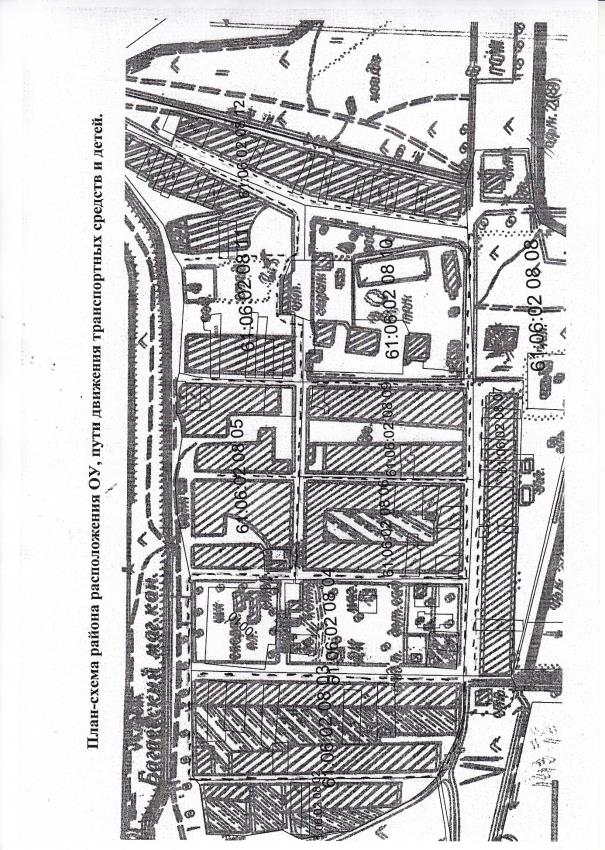 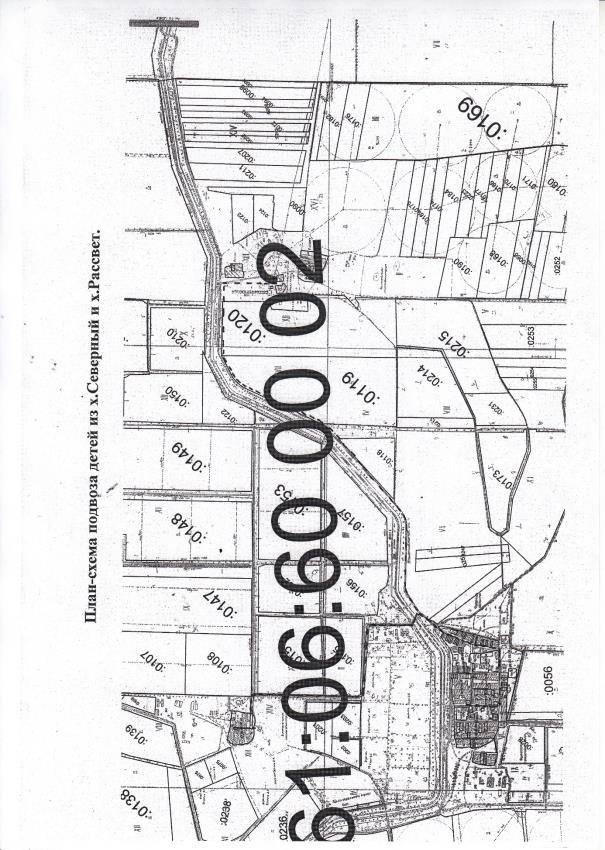 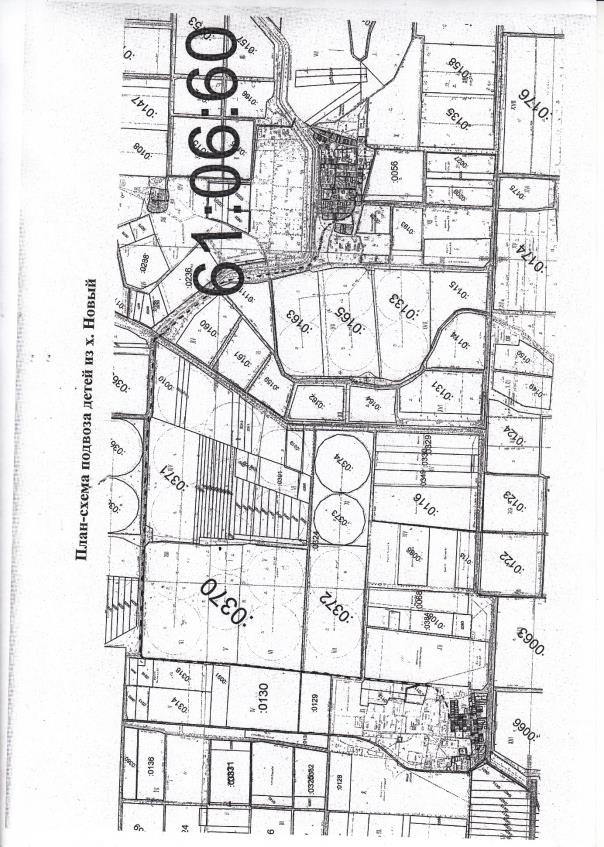 II. Информация об обеспечении безопасности перевозок детей специальным транспортным средством (автобусом).Общие сведенияМарка  ПАЗ 32053-70Модель  специальный школьныйГосударственный регистрационный знак  Е728РУ 161/RUSГод выпуска   2012                       Количество мест в автобусе  22Соответствие конструкции требованиям, предъявляемым к школьным автобусам соответствует1. Сведения о водителе автобуса2. Организационно-техническое обеспечение1) Лицо, ответственное, за обеспечение безопасности дорожного движения:     Мартыненко Владимир Ивановичназначен  приказом №153 от 18.08.2013г.           прошел аттестацию 21.10.2009г.2) Организация проведения предрейсового медицинского осмотра водителя:осуществляет МБУЗ «ЦРБ» Веселовского района, Ростовской областина основании договора №10 от 12.01.2015г.действительного до 31.12.2015г.3) Организация проведения предрейсового технического осмотра транспортного средства:Осуществляет  Мартыненко Владимир Ивановична основании  удостоверения №С-02647 от 21.10.2009г.действительного до 21.10.2015г.4) Дата очередного технического осмотра 24.02.2016г.5) Место стоянки автобуса в нерабочее время  гараж ЗАО «Рассвет» договор №17 от10.01.2011г. до 31.12.2015г.меры, исключающие несанкционированное использование бортового спутникового навигационного оборудования ГЛОНАСС/GPS GLOSPACE SGK-T3. Сведения о владельцеЮридический адрес владельца: 347794, п.Чаканиха, пер. Школьный 17, Веселовский район, Ростовская область. Фактический адрес владельца: 347794, п.Чаканиха, пер. Школьный 17, Веселовский район, Ростовская область. Телефон ответственного лица 89287641445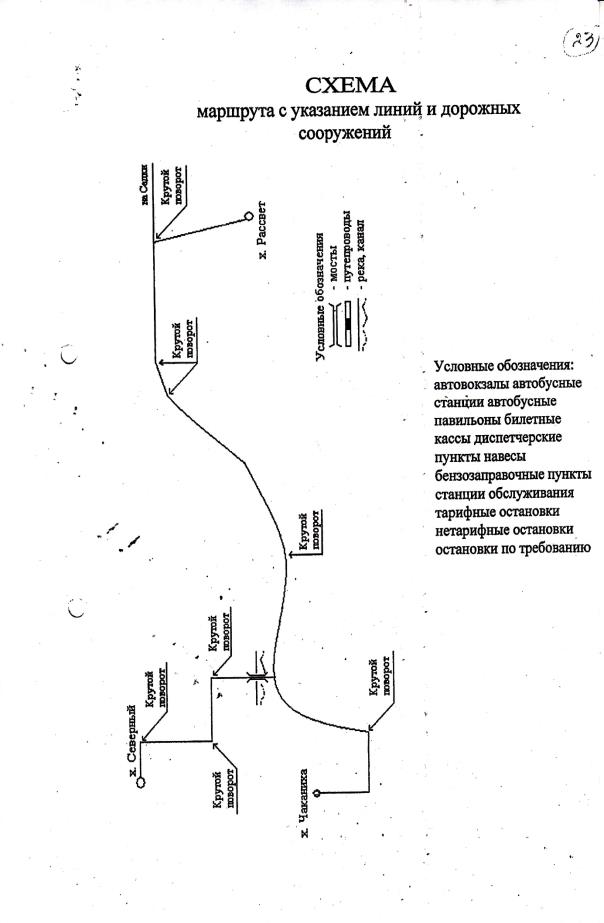 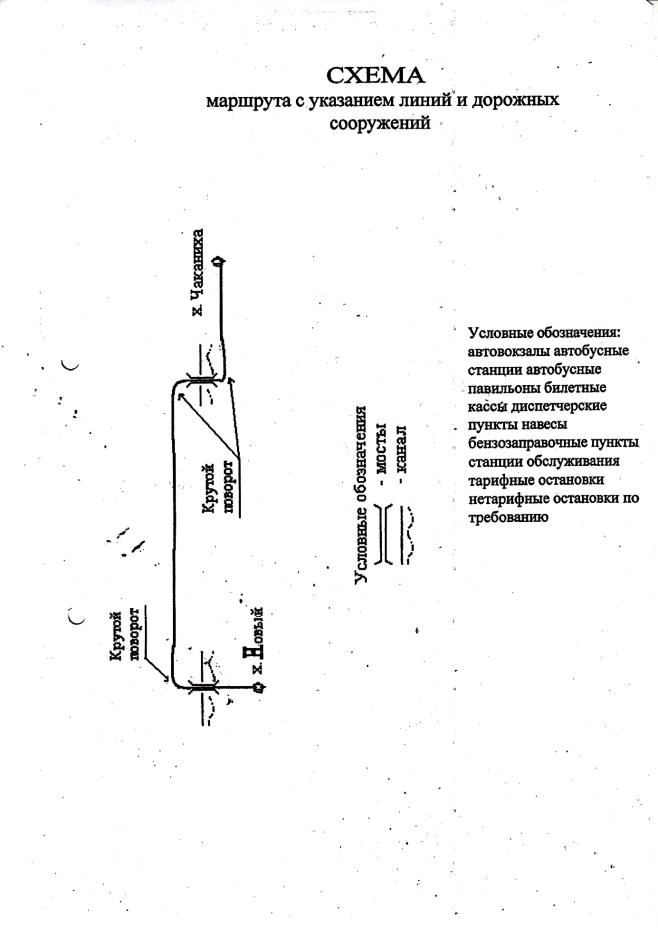 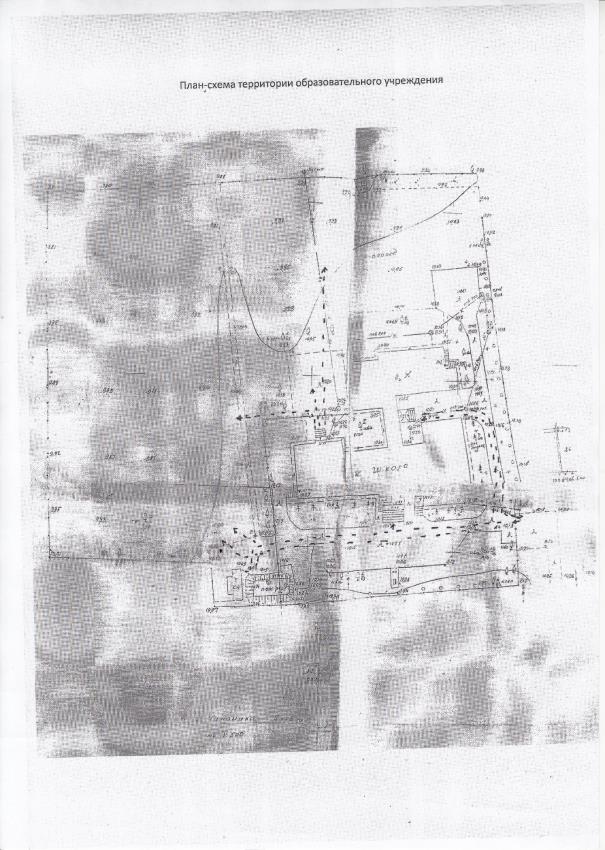 Фамилия, имя, отчествоПринят на работуСтаж в категории D Дата пред стоящего мед. осмотраПериод проведения стажировкиПовышение квалификацииДопущенные нару шения ПДД1.АскаровИсрафил12.05.2012г.37 лет12.11.2016г.___30.08.2013г.__